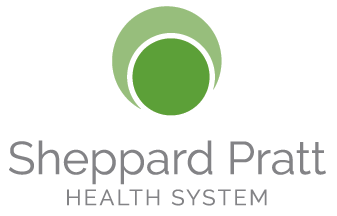 Statement of Intent to GiveI would like to support the Employee Hardship Fund in the following manner: 	Pledge payments billed bi-weekly through payroll deduction (26 paychecks annually): 	  A minimum gift of $1/paycheck is required for payroll deduction.	Total Pledged Gift Amount $_________________.  	$_________/per pay for the term of 1 year     2 years     3 years     4 years     5 years 	   OR to end my pledge on pay date ________________.     I would like my pledge payments to begin in ______ (month) and ______ (year).I would like to make a one-time payment in the amount of $_______________ by:	 	Check is enclosed. (Please make check payable to Sheppard & Enoch Pratt Foundation, Inc.) 	Credit Card – please bill my:    Visa   MasterCard   American Express  DiscoverName as it appears on card ____________________________________________________________Account # _________________________________________________ Exp. Date ________________ This gift is in  honor or  memory of: _________________________________________________________________________________________ Please notify the following person of my gift: RecognitionI would like to be recognized in the following way:  Please list my/our name(s) as: ______________________________________________________________________________________  Please check this box if you would like to remain anonymous.Contact InformationSignature: _________________________________________	Date: ________________Please return this form to:Paula WatersOffice of PhilanthropySheppard Pratt Health System, 6501 N. Charles Street, Baltimore, MD 21204Phone: 410-938-4017 Fax: 410-938-4026Thank you for your support!Name:   Name:   Name:   Address: Address: Address: City: State: Zip:Name:   Name:   Name:   Name:   Address: Address: Address: Address: City: State: State: Zip:Phone:Phone:Email:Email: